Iscrizione a Estate Ragazzi anno 2019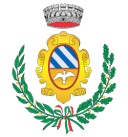 ( 1° elementare)IMPORTANTE: I bambini che hanno concluso il 1° anno di scuola elementare , come negli anni precedenti,frequenteranno l’Estate Bimbi, che inizia il 01/07/2019.Nelle settimane precedenti ( ultime tre settimane di Giugno ) possono tuttavia frequentare l’Estate Ragazzi; verrà loro dedicato un animatore specifico. Il modulo va compilato e restituito in Comune. Occorre prenotare tutte le settimane a cui si intende aderire ENTRO E NON OLTRE il 24/05/2019 al fine di poter assumere adeguato numero di educatori. Il pagamento dovrà essere effettuato la settimana precedente l’ inizio dell’iniziativa e presso il Comune. Chi intende aumentare il numero delle settimane di frequenza quando l’Estate Ragazzi è già in corso dovrà versare un supplemento di Euro 5,00 per ogni settimana aggiunta.Costi : €.33,00 settimanale TUTTO IL GIORNO (dalle 9 alle 17,30).           €.43,00 settimanale TUTTO IL GIORNO per i non frequentanti le scuole trinitesi          €.27,00 settimanale MEZZA GIORNATA (dalle 9 alle 12 senza pranzo), (dalle 9 alle 13,45                               con pranzo) o (dalle 14 alle 17,30).           €.37,00 settimanale MEZZA GIORNATA per i non frequentanti le scuole trinitesi .Sconto di €.3,00 dal secondo figlio. Buoni pasto cartacei €.4,50 cadauno (da acquistare in Comune).                       Orari per i pagamenti : mattino 8,30 – 12,30.  Recapiti telefonici :0172 – 66131 Comune.Io sottoscritto/a __________________________________________________Genitore di _______________________________________________________nato il _________________ a ________________________________________residente a ___________in via _______________________________________che ha frequentato la classe __________________________________________n. telefono (per reperibilità in caso di necessità) ___________________________CHIEDODi iscrivere mio/a figlio/a ad Estate Ragazzi anno 2019 nelle seguenti settimane:1a settimana (dal 10/06/2019 al 14/06/2019)2a settimana (dal 17/06/2019 al 21/06/2019)3ª settimana (dal 24/06/2019 al 28/06/2019)Con il seguente orario:Pre-Estate Ragazzi dalle 7,45 alle 9,00 (se serve specificare: dalle ore  ____)Solo mattino dalle 9.00 alle 12.00Solo mattino dalle 9.00 alle 12.00 con acquisto di buoni pasto e uscita alle ore 13.45Mattino e pomeriggio dalle 9.00 alle 17.30 con acquisto di buoni-pastoMattino e pomeriggio dalle 9.00 alle 12.00 e dalle 14.00 alle 17.30Solo pomeriggio dalle 14.00 alle 17.30                                                                                                                     Il genitore                                                                                                                                                                           __________________________